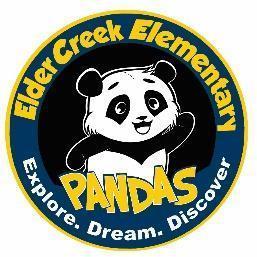 Sacramento City Unified School DistrictElder Creek Elementary SchoolExplore. Dream. Discover.2020-2021 School Site Council/ELAC Meetings 5/17/21 3p.m.-4p.m.Please join us and help improve our school! Junta de Consejo Escolar5/17/21Hora:  3:00p.m.-4:00 p.m.Estan invitado unirse con nosotros para mejorar nuestra escuela!學校事務委員會會議  5/17/21時間：3:00 pm-4:00pm 請加入我們和幫助改善我們的學校！https://scusd.zoom.us/j/82441700643Meeting ID: 851 3896 3771Passcode: eldercreek